Раздел: Живопись.Конспект урока с использованием современных образовательных технологий.Тема: Этюд натюрморта из двух-трёх предметов на цветном фоне(фрагмент из программы "Живопись" 8 класс профориентации для детских художественных школ)Продолжительность учебного занятия 45 минут.Тип учебного занятия: комбинированный - творческая задача и эвристическая беседа (освоение теории и практики техники живописи "по сырому" на фоне эстетического постижения окружающей действительности и формирования чувства прекрасного)Цель: развитие пространственного мышления и образного воображения.Задачи:развитие творческой самостоятельностиформирование умений составления выразительных гамм, владения техникой живописи "по сырому"привитие навыков работы акварелью, губкой и кистью в технике "по сырому"воспитание эмоционального отклика на цветобучение способам передачи цвето-тоновых больших отношениймотивация желания выразить себя, используя цвет (тональность отношений, цветовые контрасты, мягкие цветовые сочетания, музыкальность)Оборудование:ПК с мультимедийным оборудованием, информационный материал к уроку - авторский слайд-фильм.Зрительный ряд:Наглядные пособия по цветоведению (плакаты и таблицы), работы учащихся — упражнения и этюды, репродукции (как пассивный зрительный ряд);Ю.П. Кузнецов «Натюрморт с жестовским подносом», Божков Г.Г. «Натюрморт с грушами», Фонвизин А.В. «букет в синей вазе», Рейнер Г.П. «Глицинии», «Утренний свет», Конашевич В.М. «Жёлтые георгины», «Увядшие хризантемы».Музыкальный ряд:Инструментальная музыка — классика в современной обработке. Моцарт В.А.Литературный ряд:Проза — А. Соффичи «Гроза в августе», поэзия — Н. Заболоцкий «Портрет».Художественные материалы:Бумага, акварель, губка, кисти, палитра.Дидактические материалы к занятию:Слайд-фильм «Поэтапное ведение учебной работы над этюдом натюрморта в технике «по сырому»».Форма урока комбинированная:эвристическая беседа;практическое задание;экспресс диагностика (на основе методики Макса Люшера)План урокаОрганизация, настрой на работу — 3 минуты;Зрительный ряд — живопись «акварель» - 6 минут;Теория учебного материала — 7 минут;Практическая работа (закрепление знаний) — 22 минуты;Анализ выполненного задания — 3 минуты;Закрепление знаний, полученных на уроке — 4 минуты;Домашнее задание — 1 минута.Структура и ход урока.Организация и настрой на работу:Звучит музыка, организация рабочего места, настрой на работу, приветствие;Стартовая диагностика: о своём настроении рассказать при помощи цвета на листе ватмана, 1/8 листа (без конкретизации формы);Введение в содержание урока: поэтический ряд — стихотворение Н. Заболоцкого «Портрет».Любите живопись, поэты!Лишь ей единственной даноДуши изменчивой приметыПереносить на полотно.Вопросы к учащимся:О каком виде изобразительного искусства пойдёт речь на уроке?Почему Н. Заболоцкий так сказал о живописи?Зрительный ряд — этюд натюрморта:Просмотр слайд-фильма с беседой по ходу;Настроение и ощущения (эмоциональное постижение содержания);Как передать словами разные живописные состояния?Как это делают художники: живописная изобразительная речь — техника живописи, линия, пятно, цвет и прочее.3.Теория учебного предмета.Зрительный ряд — поэтапное ведение учебной работы над этюдом натюрморта в технике «по сырому» (демонстрация и беседа в процессе показа слайдов).Повторение материала о технике живописи. Принцип работы над этюдом натюрморта в цвете в технике «акварель» от тёмного к светлому. Форма предметов моделируется мягко и обобщённо.Вопросы к учащимся:Как осуществляется цветовая прокладка?Поправки вносятся по какому красочному слою (сухому или сырому)?Применяется ли в этюде излишняя детализация предметовРасширение понятий и знаний о цвете, полученных ранее:основные и составные, дополнительные;тёплые и холодные;глухие и звонкие, насыщенные и малонасыщенные.Ассоциативный ряд — работа со зрительным воображением. Загадку воздействия цвета на психику человека пытаются разгадать на протяжении тысячелетий. Вопросы к учащимся:Какие ассоциации вызывают у вас разные цвета?Какой у вас цвет на первом месте?Психологическое проявление цвета:Красный цвет: возбуждает, согревает.Оранжевый цвет: весёлый, добрый, радостный.Жёлтый цвет: тёплый, бодрящий.Зелёный цвет: создаёт спокойное, мирное настроение.Синий цвет: серьёзный, печальный.Фиолетовый цвет: противоречивый, полон жизни и вызывающий тоску.Учитель говорит о воздействии цвета на человека.Цвет слышуЦвет воздействует — вкус, запахЦвет меняет настроение (ощущение тревоги, ожидания)Обратный процесс психологических проявлений цвета (как художник выбирает цвет, чтобы передать чувства)- Цвет рассказывает о музыке;- Цвет передаёт эмоции и настроение;- Цвет выражает вкус продуктов.Демонстрация учителем на бумаге (на мольберте) цветовых композиций (с использованием многообразия цветовых гамм и разной формы мазка):динамика движения;ощущение цветущей черёмухи;ощущение фруктового мороженого.4. Практическое закрепление знаний, полученных в процессе урока и расширение компетенций в области техники живописи «по сырому».Этюд «Натюрморт из предметов»Этюд «натюрморт с птицей»Преподаватель определяет вместе с учащимися предметный цвет каждого компонента постановки по конкретным признакам (цветовой оттенок, насыщенность цвета). Определяется порядок работы над этюдом. Учащиеся смачивают губкой лист бумаги и начинают работу в акварели согласно поставленной задаче, методом сравнения больших цвето-тоновых отношений. Учащиеся учитывают все понятные цветовые характеристики, ориентируясь на главный акцент постановки. (Формирование зрительной памяти, формирование умений — закрепление в деятельностном режиме)5. Анализ выполненного задания. Осмысление умений и полученных знаний.Анализ выполненных этюдов на основе «Экспресс-вернисаж» (любуемся сделанным на уроке, учимся рассуждать и говорить профессионально о своих работах и работах одноклассников), сравнение детских работ между собой, не по качеству и мастерству «хорошо-плохо», а по многообразию выражения.6. Закрепление полученных на уроке знаний.Задание: экспресс-диагностика настроения от урока «Сейчас!» (набрать цветовую гамму, соответствующую настроению).Сравниваем цветовую гамму «Настроение», выполненную в начале урока, с цветовой гаммой «Сейчас», выполненной по завершению практической работы на уроке.Вопросы к учащимся:Что говорит цветовая гамма «Тогда» и «Сейчас»? Изменилось ли настроение?Расскажите о своих впечатлениях от какой-либо части урока (слайды, работа с цветом, стихи).Домашнее задание: написать этюд на строки из прозы А. Соффичи «Гроза в августе».Шквалами обрушиваются яростные потоки воды, деревья изгибаются под порывами ветра, а дождь ещё пуще по ним хлещет, до блеска промывая листья. За несколько сот метров на полях уже не видно линии горизонта, слившейся с землёй.Написать шум дождя (аудиальные зрительные ассоциации).Дополнительно: можно натюрморт в тумане.Дидактический метод:Монолог учителя. Эмоционально-эвристический диалог учителя с учащимися. Сравнительный анализ произведений. Репродуктивный показ приёмов живописи. Творческое осмысление учащимися содержания через практическую деятельность. Экспресс-диагностика динамики настроения и итога учебного процесса.Используются ТСО:работа в режиме медиа-проекции на большой экран, звуковое сопровождение урока.Список литературы:Беда Г.В. «Живопись и её изобразительные средства», Просвещение, М., 1977 г.Волков Н.М. «Цвет в живописи», 1987 г.Лепикаш В.А. «Живопись акварелью», М., издательство АХ СССР, 1961 г.М.К. ПРЕТЕ «Выражение и творчество». А Капальдо, 1989 г.Современная советская акварель, М., «Советский художник», 1983 г.Приложение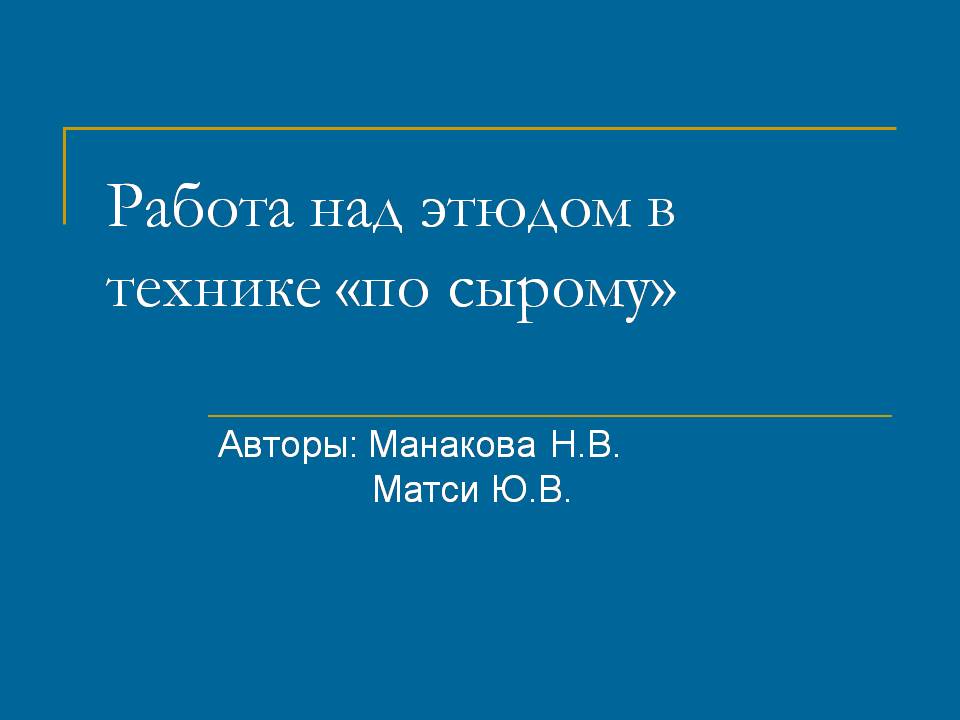 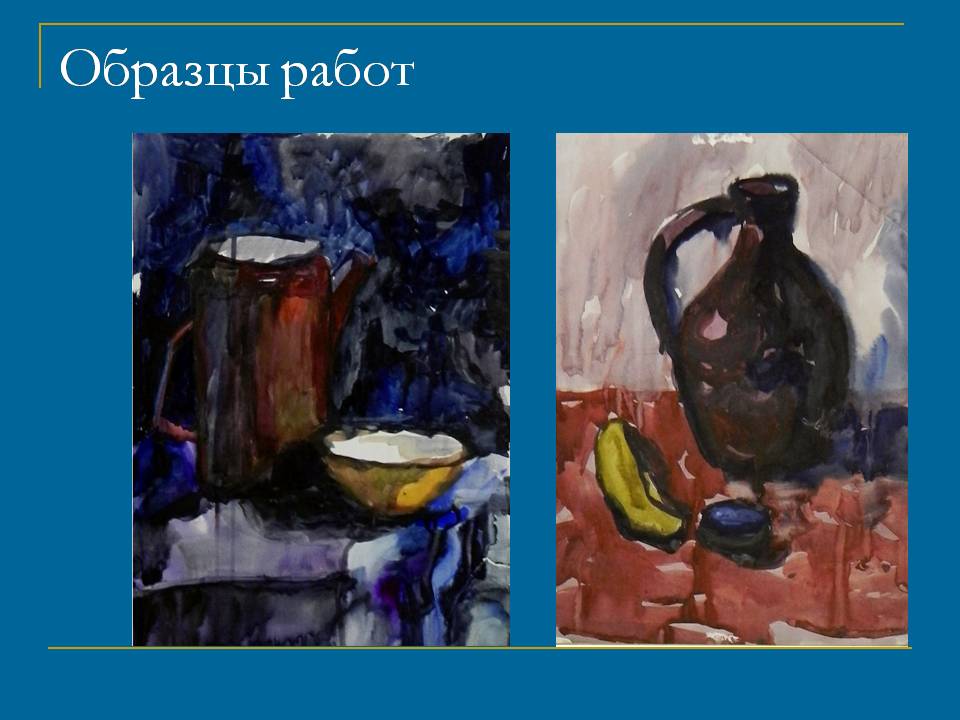 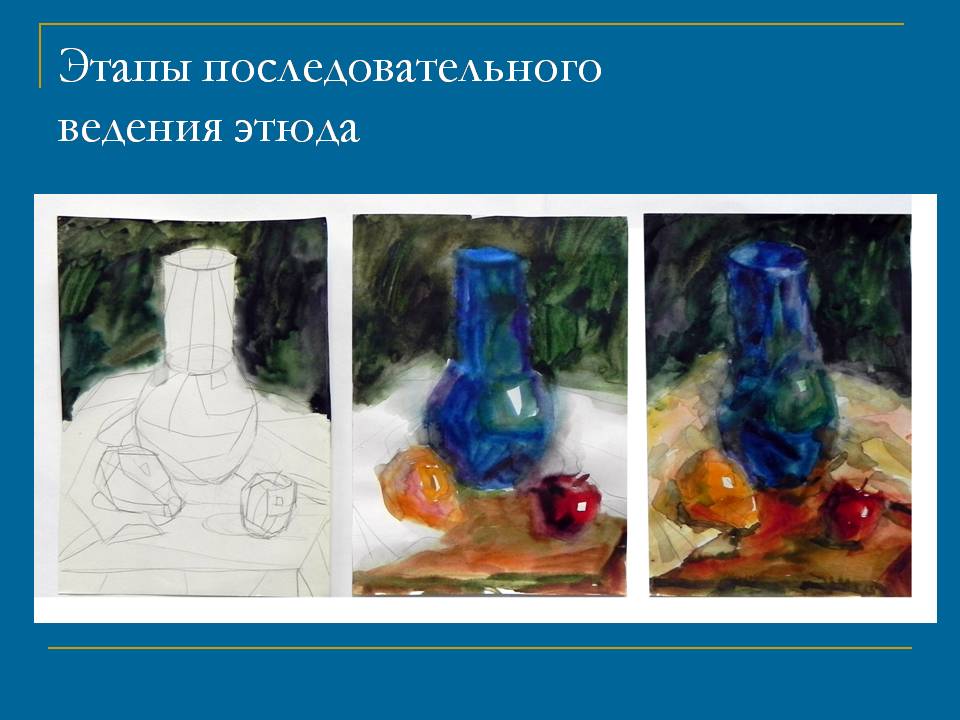 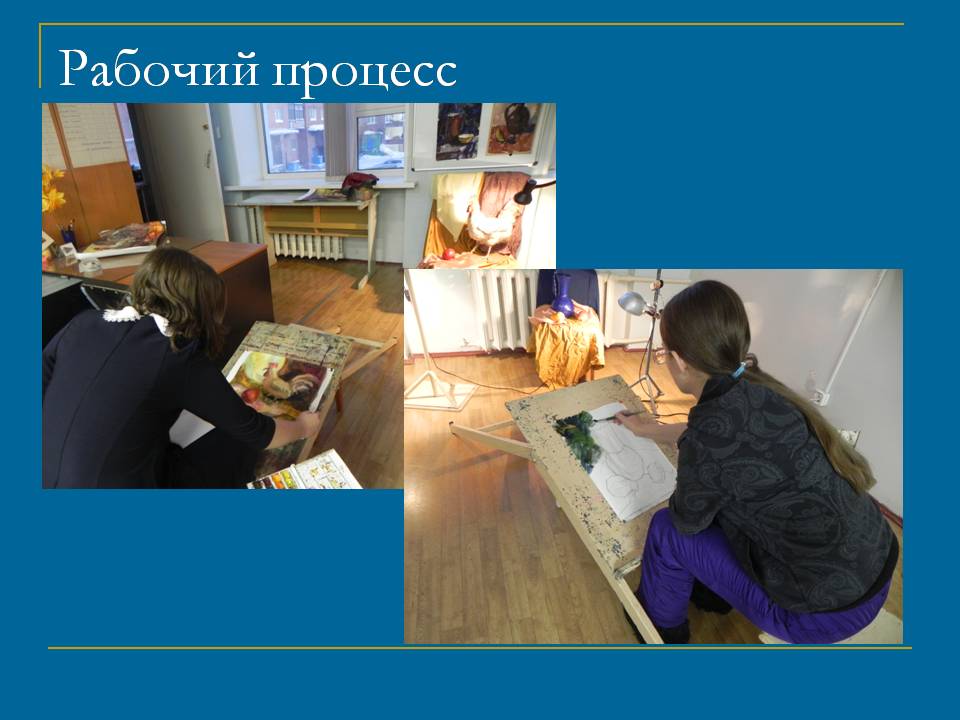 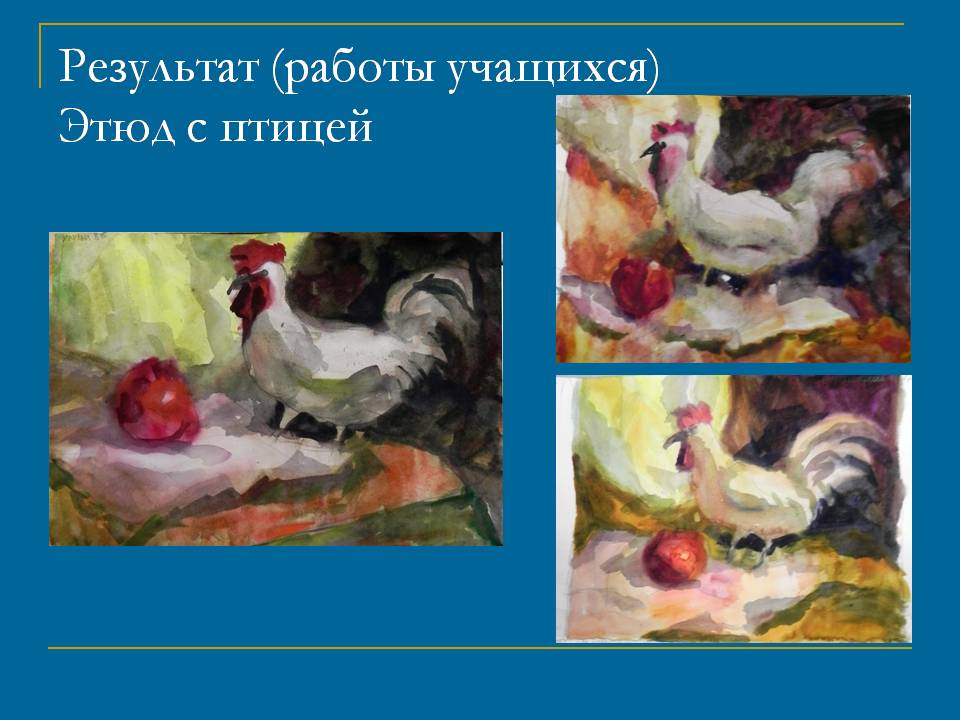 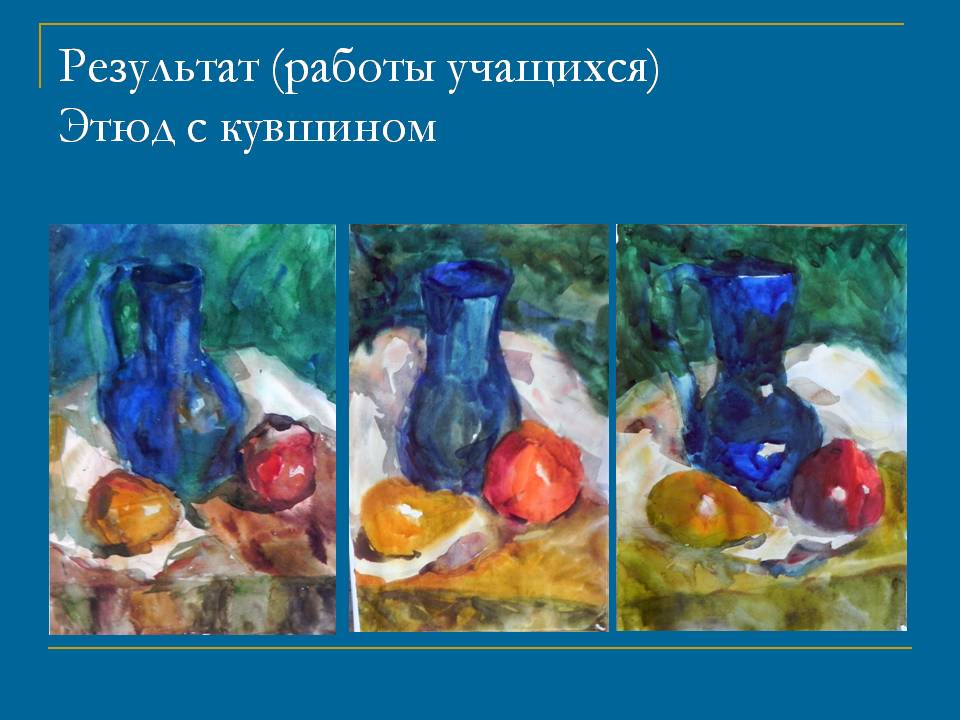 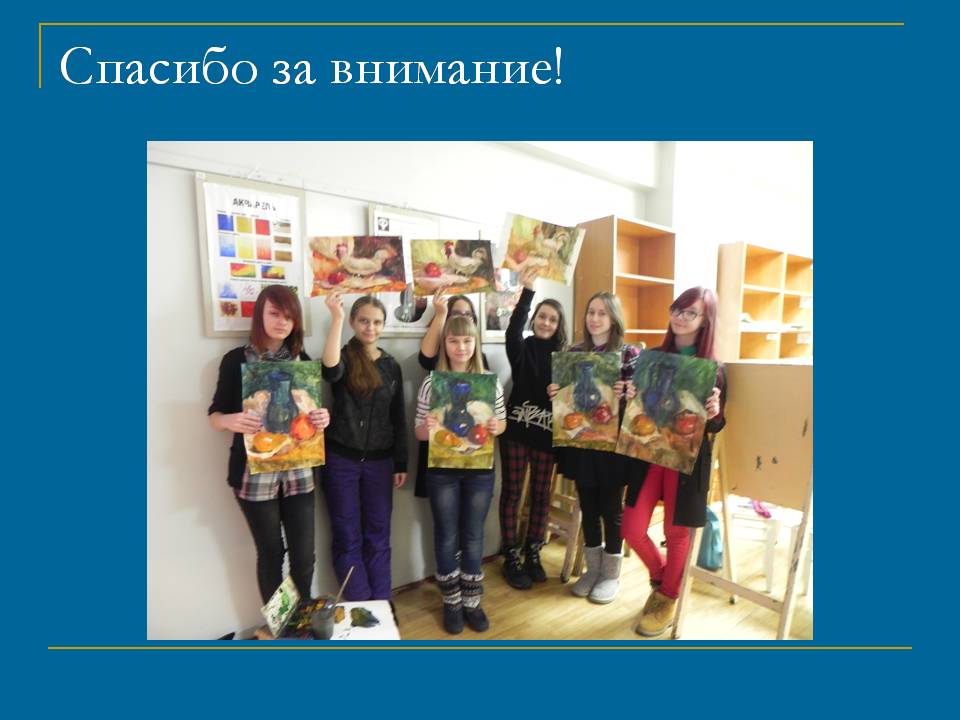 